Рис 1 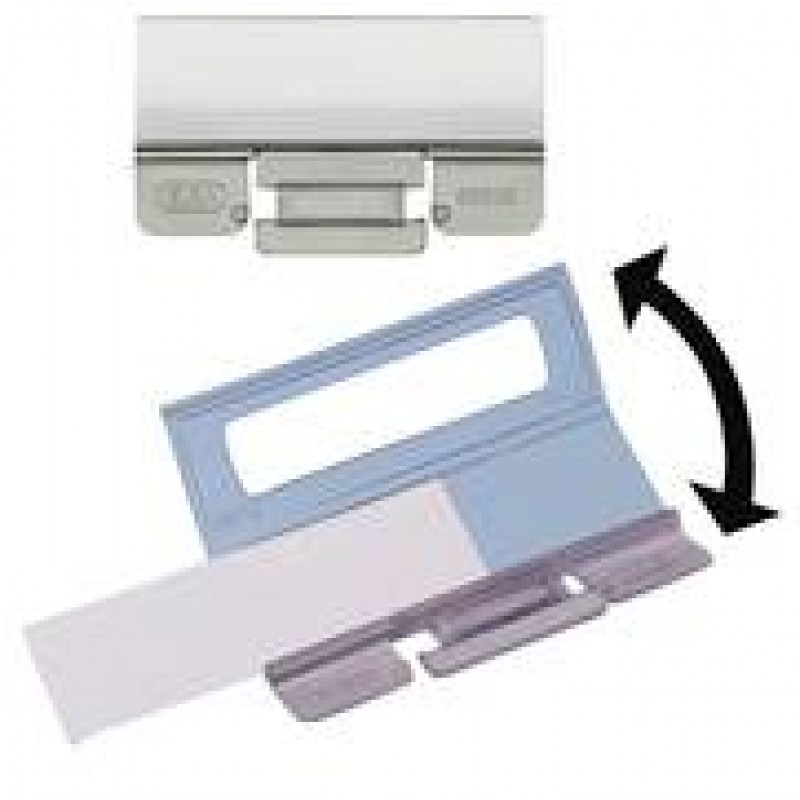 